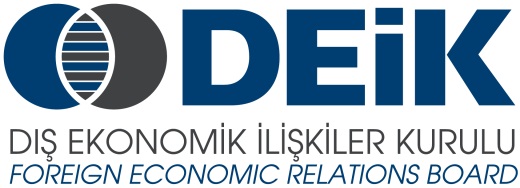 EK-1:T.C. Cumhurbaşkanı Sayın Recep Tayyip Erdoğan’ın Belarus Ziyareti Çerçevesinde Özel Sektör Heyet Programı 10 – 11 Kasım 2016, MinskTaslak Program10 Kasım 2016, Perşembe10 Kasım 2016, Perşembe14:00 Atatürk Havalimanı Dış Hatlar Terminali’nde Buluşma 16:00 – 18:30 İstanbul – Minsk Uçuşu (Özel Uçak)18:30 – 19:30 Havalanı – Otel Transferi-Yerleşme19:30 – 21:00Akşam Yemeği 11 Kasım 2016, Cuma11 Kasım 2016, Cuma10:00 – 11:00Kültürel Program11:00 – 12:00Odaların Boşaltılması, Bagajların Teslimi12:30 – 14:00Minsk Camii Açılış Töreni (T.C. Cumhurbaşkanı Sayın Recep Tayyip Erdoğan’ın Katılımı ile)14:00 – 14:30İş Forumu’nun Olacağı Yere Ulaşım14:30 – 15:15Kayıt15:15 – 17:30Türk ve Belarus Firmaları Arasında İş Görüşmeleri17:30 – 19:00Türkiye – Belarus İş Forumu (İki Ülke Cumhurbaşkanlarının Katılımı ile)19:00 – 20:00 Havaalanına Transfer20:30 – 23:00 Minsk – İstanbul Uçuşu (Özel Uçak)